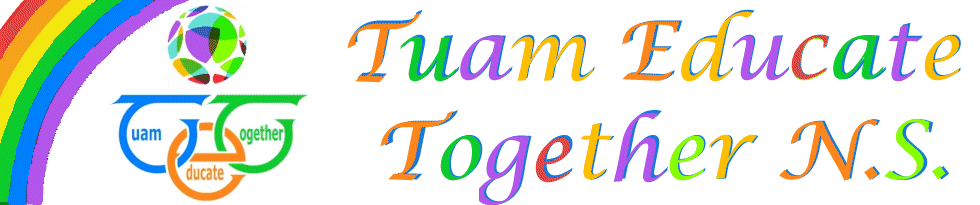 Board of Management Agreed reportMeeting 13, 15th March 2023Correspondence in relation to a local concert shared with the board.Staffing discussed for next year 23/24-EAL posts applied for.School financial report presentedPA report presented